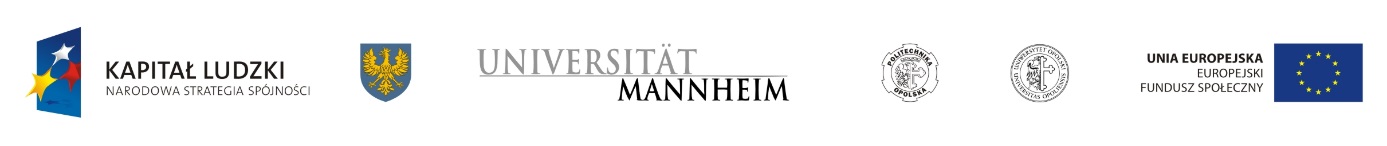 Człowiek - najlepsza inwestycjaProjekt pn. „Efektywny transfer wiedzy z nauki do przemysłu w województwie opolskim” współfinansowany ze środków Unii Europejskiej w ramach Europejskiego Funduszu SpołecznegoPrzedłużenie rekrutacji do projektu ponadnarodowego systemowego pt. Efektywny Transfer wiedzy z nauki do przemysłu w województwie opolskimAutor: Zespół projektowySamorząd Województwa Opolskiego wraz z Partnerami: Uniwersytetem Opolskim i Politechniką Opolską ogłasza rozpoczęcie rekrutacji do projektu ponadnarodowego systemowego pt. Efektywny transfer wiedzy z nauki do przemysłu w województwie opolskim, realizowanego w ramach Programu Operacyjnego Kapitał Ludzki. Celem projektu jest wzrost działalności innowacyjnej 200 przedsiębiorstw do końca czerwca 2015r., poprzez wypracowanie 200 propozycji innowacyjnych rozwiązań wdrożeniowych, dzięki wykorzystaniu modelu współpracy nauki z biznesem, opierającego się na wiedzy i doświadczeniach niemieckich.Projekt jest skierowany do przedsiębiorstw województwa opolskiego działających w branżach kluczowych.Rekrutacja do projektu została przedłużonado 30 czerwca 2014r.W celu przystąpienia do projektu należy złożyć Formularz rekrutacyjny zgodnie ze wzorem określonym 
w aktualnie obowiązującym regulaminie dostępnym w zakładce Regulamin.
W projekcie może uczestniczyć Przedsiębiorstwo spełniające obligatoryjnie wszystkie z następujących warunków:jest podmiotem w rozumieniu art. 4 ustawy z dnia 2 lipca 2004 r. o swobodzie działalności gospodarczej (Dz. U. z 2004 r. Nr 173, poz. 1807, z późn. zm.), posiada status mikro, małego lub średniego przedsiębiorstwa,posiada siedzibę lub oddział na terenie województwa opolskiego,prowadzi działalność gospodarczą na terenie województwa opolskiego,jest podmiotem uprawnionym do otrzymania pomocy de minimis zgodnie z aktualnym Rozporządzeniem Ministra Infrastruktury i Rozwoju  (Ministra Rozwoju Regionalnego) w sprawie udzielania pomocy publicznej w ramach PO KL, w ramach prowadzonej działalności wpisuje się w obszary wskazane w § 2, ust. 3 pkt 1 lub 2 Regulaminu, tj. przedsiębiorstw działających w branżach kluczowych dla województwa opolskiego w ramach:obszaru nauk przyrodniczych w zakresie użytkowym dla przemysłu rolno-spożywczego dla którego zidentyfikowano następujące dziedziny: biologię, bioróżnorodność, rolnictwo, biotechnologię, chemię (w ramach zadania, za które odpowiada Uniwersytet Opolski), lub obszaru nauk technicznych i nauk o zarządzaniu w zakresie użytkowym dla przedsiębiorców, w ramach których zidentyfikowano następujące dziedziny (obszary technologiczne): przetwórstwo metali, paliwa alternatywne, energia odnawialna, informatyczne systemy eksperckie i inne specjalizacje inteligentne (w ramach zadania, za które odpowiada Politechnika Opolska). 

Formularze rekrutacyjne można składać osobiście, pocztą lub kurierem na uczelni w zależności od wybranej dziedziny naukowej.Miejsce składania Formularzy rekrutacyjnych:W przypadku obszaru nauk przyrodniczych w zakresie użytkowym dla przemysłu rolno-spożywczego do:Uniwersytetu Opolskiego/ Akademicki Inkubator PrzedsiębiorczościSiedziba Akademickiego Inkubatora Przedsiębiorczości mieści się w Domu Studenta "Kmicic" (parter)45-054 Opole, ul. Grunwaldzka 31Szczegółowych informacji udziela: Pan Marcin Miga – tel.: 77 541 59 98, e-mail: miga@uni.opole.pl oraz Pan Marek Danikowski – tel.: 77 452 74 57, 77 452 74 58,  77 452 74 59; e-mail: mdanikowski@uni.opole.plW przypadku obszaru nauk technicznych i nauk o zarządzaniu w zakresie użytkowym dla przedsiębiorców do:
Politechniki OpolskiejWydział Ekonomii i Zarządzaniaul. Luboszycka 745-036 OpoleI piętropokój 118Szczegółowych informacji udziela: Pani dr inż. Małgorzata Adamska – tel.:502627842, e-mail: m.adamska@po.opole.pl